ALLEGATO 1Domanda di partecipazioneConcorso “Come una carezza”“Le persone fragili hanno dentro il cuore universi da scoprire” Max CapozziDialogare con la nostra e altrui fragilità può farci scoprire modi alternativi di conoscere e amare la vita.Nome……………………………………Cognome…………………………Luogo e data di nascita………………………………………………………Residenza…………………………………………………………………….Indirizzo E-mail…………………………………………………………….Classe e Istituto Scolastico…………………………………………………Sezione del Concorso (crocettare la sezione a cui si aderisce)SEZIONE A: TemaRaccontoLettera      SEZIONE B:Poesia      SEZIONE C:DisegnoFotografiaFumettoIo sottoscritto/a dichiaro che l’opera da me presentata è frutto del mio ingegno ed impegno.Data………………………………………….    Firma…………………………………………ALLEGATO 2 a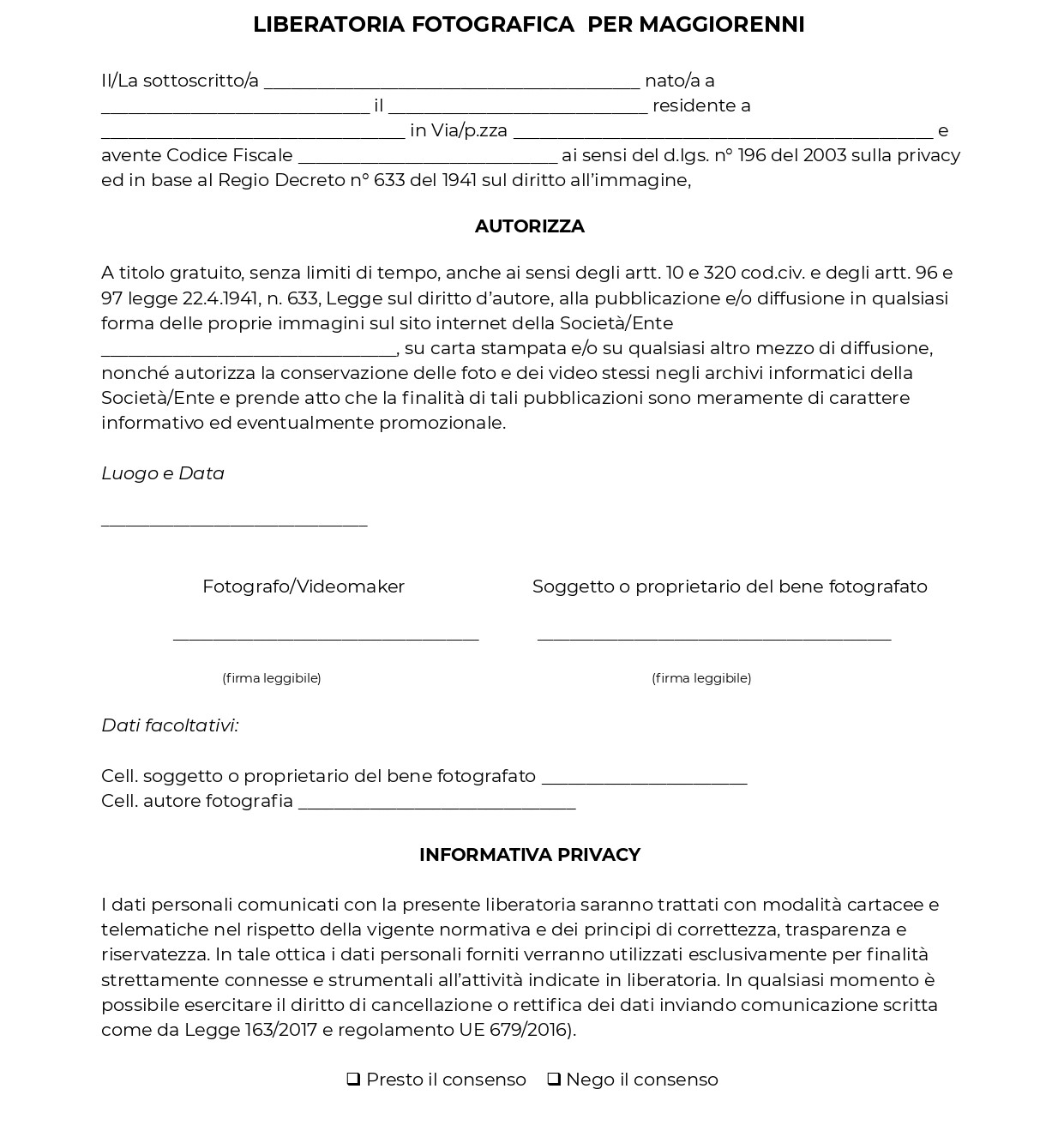 ALLEGATO 2 b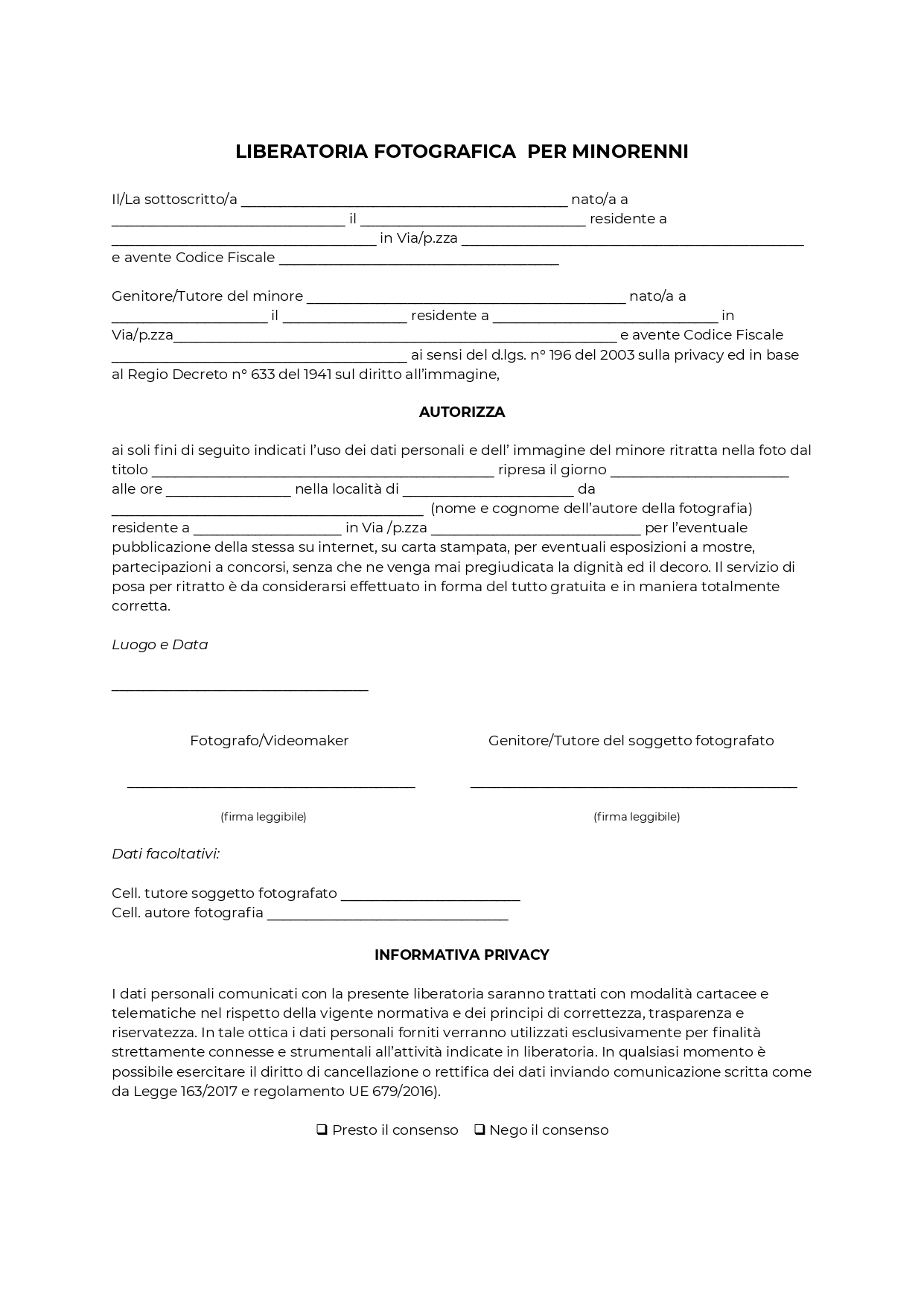 ALLEGATO 3Consenso genitoriale per studenti minorenniIl/la sottoscritto/a……………………………………………………….Nato a………………………………………il…………………………Residente a……………………………in………………………………Telefono numero………………………………………………………..E-mail…………………………………………………………………...in qualità di genitore esercente la potestà genitoriale di………………………………………………………di anni ……………DICHIAROdi aver preso visione del regolamento del concorso:“Come una carezza…”“Le persone fragili hanno dentro il cuore universi da scoprire” Max CapozziDialogare con la nostra e altrui fragilità può farci scoprire modi alternativi di conoscere e amare la vita.ACCETTOtutti i termini e le condizioni in esso indicatiACCONSENTOla partecipazione di mio/a figlio/a al suddetto concorso.Nel caso di immagini che ritraggano mio figlio/aCONCEDOla liberatoria per l’utilizzo gratuito delle immagini di mio figlio/a……………………………………………di anni…………………in contesti che non ne pregiudichino la sua dignità personale.Luogo e data                                                  Firma del genitore………………………………                 ………………………………Informativa ai sensi dell’art.13 D. Lgs n. 196/03 (Codice in materia di protezione dei dati personali).ALLEGATO 4Io sottoscritto…………………………………………………………………………. autorizzol’Associazione “Noi per l’Hospice – ODV”, organizzatrice del concorso “Come una carezza…”“Le persone fragili hanno dentro il cuore universi da scoprire” Max CapozziDialogare con la nostra e altrui fragilità può farci scoprire modi alternativi di conoscere e amare la vita.a esporre, pubblicare e a utilizzare senza limiti di tempo per proprie attività informative e di sensibilizzazione ogni opera inviata al suddetto concorso.Luogo e data……………………………………………………………….Firma…………………………………………………………………………